INSCRIPTION JOURNÉE PLEIN AIR le 12 juillet 2019Remplissez en ligne et retournez le formulaire avant le 30 juin 2019: journeepleinairbll@gmail.com,Poste:  Me Ghislaine Radoux 121, rue Saint-Vincent #200, Sainte-Agathe-des-Monts, Qué., J8C 2A9;Casier:137 (St-Jérôme) Vestiaire des avocats Saint-Jérôme: A-SS1.101.1Info : Joanne Picard journeepleinairbll@gmail.com tel: 450-504-5389Chèque à l’ordre du Barreau Laurentides Lanaudière avant le 30 juin 2019. Golf 175$: champ de pratique, golf, voiturette, souper, tirages : Golf le Champêtre.Vélo 85$ : vélo, lunch, souper, tirages : Golf le Champêtre. Balle Molle 85$ : balle molle, lunch, souper, tirages : Golf Le Champêtre.Rendez-vous au Parc                                         à 12h00 BBQ : 65$ : souper, tirages : Golf le Champêtre. Ne sera pas présent pour le souper*L’horaire vous sera communiqué plus tard.**réduction 15$ Jeune Barreau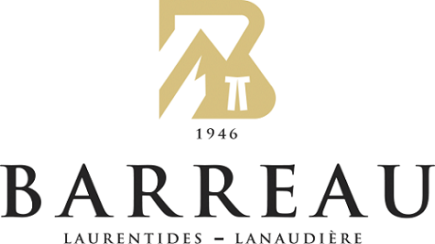 Nom :      Courriel :      Nom :      Courriel       Nom :      Courriel :      Nom :      Courriel :      Nom :     Courriel :       Nom :      Courriel :      Équipe:   Joliette (Vêtements bleu)                           Saint-Jérôme (Vêtements rouge)Nom :      Courriel :      